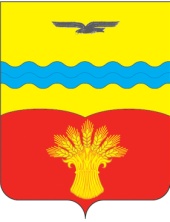 АДМИНИСТРАЦИЯ МУНИЦИПАЛЬНОГО ОБРАЗОВАНИЯ КИНЗЕЛЬСКИЙ СЕЛЬСОВЕТ  КрасногвардейскОГО районА оренбургской ОБЛАСТИП О С Т А Н О В Л Е Н И Е25 января 2017 года                                                                                               № 7-пс. КинзелькаОб утверждении порядка формирования, утверждения и ведения планов закупок товаров, работ, услуг для обеспечения муниципальных нужд Красногвардейского района Оренбургской области В соответствии с требованиями Федерального закона от 05 апреля 2013 года № 44-ФЗ «О контрактной системе в сфере закупок товаров, работ, услуг для обеспечения государственных и муниципальных нужд», постановлением Правительства Российской Федерации от 21 ноября 2013 года N 1043 "О требованиях к формированию, утверждению и ведению планов закупок товаров, работ, услуг для обеспечения нужд субъекта Российской Федерации и муниципальных нужд, а также требованиях к форме планов закупок товаров, работ, услуг", руководствуясь статьями 27, 40 Устава муниципального образования Кинзельский сельсовет Красногвардейского района Оренбургской области и в целях организации работ по подготовке и осуществлению закупок для муниципальных нужд Красногвардейского района Оренбургской области:1. Утвердить Порядок формирования, утверждения и ведения планов закупок товаров, работ, услуг для обеспечения муниципальных нужд муниципального образования Кинзельский сельсовет Красногвардейского района Оренбургской области согласно приложению к настоящему постановлению2. Установить, что настоящее постановление вступает в силу со дня его подписания и подлежит размещению на официальном сайте муниципального образования Кинзельский сельсовет Красногвардейского района в сети «Интернет».3. Возложить контроль за исполнением настоящего постановления на специалиста 1 категории – бухгалтера Козлову Ларису Витальевну.Глава сельсовета                                                                                        Г.Н. Работягов Разослано: в дело, Козловой Л.В., отделу экономики, финансовому отделу, контрольно-счетной палате, прокурору района. Приложение 								       к постановлению администрации                                                                                                                                                                                                муниципального образования                                                                                                                                                        Кинзельский сельсовет                                                                                                                                                                    								       от 25.01.2017г.  №  7-пПорядок формирования, утверждения и ведения планов закупок товаров, работ, услуг для обеспечения муниципальных нужд муниципального образования Кинзельский сельсовет Красногвардейского района Оренбургской области1. Настоящий Порядок определяет правила формирования, утверждения и ведения плана закупок товаров, работ, услуг для обеспечения муниципальных нужд муниципального образования Кинзельский сельсовет Красногвардейского района Оренбургской области (далее - Порядок) в соответствии с Федеральным законом от 5 апреля 2013 года N 44-ФЗ "О контрактной системе в сфере закупок товаров, работ, услуг для обеспечения государственных и муниципальных нужд" (далее - Федеральный закон).2. План закупок формируется муниципальным заказчиком муниципального образования Кинзельский сельсовет Красногвардейского района Оренбургской области в соответствии с настоящим Порядком в процессе составления и рассмотрения проекта местного бюджета, с учетом положений бюджетного законодательства Российской Федерации.3. План закупок формируется муниципальным образованием Кинзельский сельсовет Красногвардейского района Оренбургской области в соответствии с настоящим Порядком при планировании своей финансово-хозяйственной деятельности.4. План закупок формируется в соответствии с требованиями к форме планов закупок товаров, работ, услуг, утвержденными постановлением Правительства Российской Федерации от 21 ноября 2013 года N 1043 "О требованиях к формированию, утверждению и ведению планов закупок товаров, работ, услуг для обеспечения нужд субъекта Российской Федерации и муниципальных нужд, а также требованиях к форме планов закупок товаров, работ, услуг".5. План закупок должен содержать приложения, включающие обоснования по каждому объекту или объектам закупки, подготовленные в соответствии с постановлением Правительства Российской Федерации от 5 июня 2015 года N 555 "Об установлении порядка обоснования закупок товаров, работ и услуг для обеспечения государственных и муниципальных нужд и форм такого обоснования".6. Планы закупок утверждаются в течение 10 рабочих дней следующими заказчиками:а) муниципальными заказчиками, действующими от имени муниципального образования (далее - муниципальные заказчики), - после доведения до соответствующего муниципального заказчика объема прав в денежном выражении на принятие и (или) исполнение обязательств в соответствии с бюджетным законодательством Российской Федерации;б) бюджетными учреждениями, созданными муниципальным образованием Красногвардейский район, за исключением закупок, осуществляемых в соответствии с частями 2, 2.1 и 6 статьи 15 Федерального закона, - после утверждения планов (программ) финансово-хозяйственной деятельности;в) автономными учреждениями, созданными муниципальным образованием Красногвардейский район, муниципальными унитарными предприятиями, в случае, предусмотренном частью 4 статьи 15 Федерального закона, - после заключения соглашений о предоставлении субсидий на осуществление капитальных вложений в объекты капитального строительства муниципальной собственности или приобретение объектов недвижимого имущества в муниципальную собственность (далее - субсидии на осуществление капитальных вложений). В план закупок включаются только закупки, которые планируется осуществлять за счет субсидий на осуществление капитальных вложений;г) бюджетными, автономными учреждениями, созданными муниципальным образованием Красногвардейский район, муниципальными унитарными предприятиями, осуществляющими закупки в рамках переданных им органами местного самоуправления полномочий муниципального заказчика по заключению и исполнению от имени муниципальных образований муниципальных контрактов от лица указанных органов, в случаях, предусмотренных частью 6 статьи 15 Федерального закона, - со дня доведения на соответствующий лицевой счет по переданным полномочиям объема прав в денежном выражении на принятие и (или) исполнение обязательств в соответствии с бюджетным законодательством Российской Федерации.7. Планы закупок для обеспечения муниципальных нужд формируются лицами, указанными в пункте 6 настоящего порядка, на очередной финансовый год и плановый период (очередной финансовый год), с учетом следующих положений:а) заказчики, указанные в подпункте «а» пункта 6 в сроки, установленные главными распорядителями средств местного бюджета, но не позднее сроков, установленных настоящим Порядком:формируют планы закупок исходя из целей осуществления закупок, определенных с учетом положений статьи 13 Федерального закона, и представляют их не позднее 1 августа - главным распорядителям средств местного бюджета для формирования на их основании в соответствии с бюджетным законодательством Российской Федерации обоснований бюджетных ассигнований на осуществление закупок;корректируют при необходимости по согласованию с главными распорядителями планы закупок в процессе составления проектов бюджетных смет и представления главными распорядителями при составлении проекта решения о бюджете обоснований бюджетных ассигнований на осуществление закупок в соответствии с бюджетным законодательством Российской Федерации;при необходимости уточняют сформированные планы закупок, после их уточнения и доведения до муниципального заказчика объема прав в денежном выражении на принятие и (или) исполнение обязательств в соответствии с бюджетным законодательством Российской Федерации утверждают в сроки, установленные пунктом 6 настоящего порядка, сформированные планы закупок и уведомляют об этом главного распорядителя;б) заказчики, указанные в подпункте "б" пункта 6 настоящего Порядка, в сроки, установленные органами, осуществляющими функции и полномочия их учредителя, не позднее сроков, установленных настоящим Порядком:формируют планы закупок при планировании в соответствии с законодательством Российской Федерации их финансово-хозяйственной деятельности и представляют их - не позднее 1 августа текущего года органам, осуществляющим функции и полномочия их учредителя, для учета при формировании обоснований бюджетных ассигнований в соответствии с бюджетным законодательством Российской Федерации;корректируют при необходимости по согласованию с органами, осуществляющими функции и полномочия их учредителя, планы закупок в процессе составления проектов планов их финансово-хозяйственной деятельности и представления в соответствии с бюджетным законодательством Российской Федерации обоснований бюджетных ассигнований;при необходимости уточняют планы закупок, после их уточнения и утверждения планов финансово-хозяйственной деятельности утверждают в сроки, установленные пунктом 6 настоящего Порядка, сформированные планы закупок и уведомляют об этом орган, осуществляющий функции и полномочия их учредителя;в) заказчики, указанные в подпункте "в" пункта 6 настоящего Порядка:формируют планы закупок в сроки, установленные главными распорядителями, не позднее сроков, установленных настоящим Порядком, после принятия решений (согласования проектов решений) о предоставлении субсидий на осуществление капитальных вложений;уточняют при необходимости планы закупок, после их уточнения и заключения соглашений о предоставлении субсидий на осуществление капитальных вложений утверждают в сроки, установленные пунктом 6 настоящего Порядка;г) заказчики, указанные в подпункте "г" пункта 6 настоящего Порядка:формируют планы закупок в сроки, установленные главными распорядителями, не позднее сроков, установленных настоящим Порядком, после принятия решений (согласования проектов решений) о подготовке и реализации бюджетных инвестиций в объекты капитального строительства муниципальной собственности или приобретении объектов недвижимого имущества в муниципальную собственность;уточняют при необходимости планы закупок, после их уточнения и доведения на соответствующий лицевой счет по переданным полномочиям объема прав в денежном выражении на принятие и (или) исполнение обязательств в соответствии с бюджетным законодательством Российской Федерации утверждают в сроки, установленные пунктом 6 настоящего порядка.8. План закупок на очередной финансовый год и плановый период разрабатывается путем изменения параметров очередного года и первого года планового периода утвержденного плана закупок и добавления к ним параметров второго года планового периода.9. Планы закупок формируются на срок, на который принимается решение Совета депутатов муниципального образования Красногвардейский район о местном бюджете.10. В планы закупок муниципальных заказчиков в соответствии с бюджетным законодательством Российской Федерации, а также в планы закупок заказчиков, указанных в подпунктах "б" и "в" пункта 6 настоящего порядка, включается информация о закупках, осуществление которых планируется по истечении планового периода. В этом случае информация вносится в планы закупок на весь срок планируемых закупок с учетом особенностей, установленных порядком формирования, утверждения и ведения планов закупок для обеспечения муниципальных нужд.11. Заказчики, указанные в пункте 6 настоящего Порядка, ведут планы закупок в соответствии с положениями Федерального закона и настоящего Порядка. Основаниями для внесения изменений в утвержденные планы закупок в случае необходимости являются:а) приведение плана закупок в соответствие с утвержденными изменениями целей осуществления закупок, определенных с учетом положений статьи 13 Федерального закона и установленных в соответствии со статьей 19 Федерального закона требований к закупаемым товарам, работам, услугам (в том числе предельной цены товаров, работ, услуг) и (или) нормативных затрат на обеспечение функций муниципальных органов и подведомственных им казенных учреждений;б) приведение планов закупок в соответствие с муниципальными правовыми актами о внесении изменений в решение Совета депутатов муниципального образования Красногвардейский район о бюджете на текущий финансовый год (текущий финансовый год и плановый период);в) реализация федеральных законов, решений, поручений, указаний Президента Российской Федерации, решений, поручений Правительства Российской Федерации, законов субъектов Российской Федерации, решений, поручений высших исполнительных органов государственной власти субъектов Российской Федерации, муниципальных правовых актов, которые приняты после утверждения планов закупок и не приводят к изменению объема бюджетных ассигнований, утвержденных решением о бюджете;г) изменение доведенного до заказчика, указанного в  пункте 6 настоящего Порядка, объема прав в денежном выражении на принятие и (или) исполнение обязательств в соответствии с бюджетным законодательством Российской Федерации; изменение показателей планов финансово-хозяйственной деятельности соответствующих муниципальных бюджетных учреждений; изменение соответствующих решений и (или) соглашений о предоставлении субсидий;д) реализация решения, принятого по итогам обязательного общественного обсуждения закупки;е) использование в соответствии с законодательством Российской Федерации и законодательством Оренбургской области экономии, полученной при осуществлении закупки;ж) выдача предписания органами контроля, определенными статьей 99 Федерального закона, в том числе об аннулировании процедуры определения поставщиков (подрядчиков, исполнителей);з) изменение сроков и (или) периодичности приобретения товаров, выполнения работ, оказания услуг;и) возникновение иных существенных обстоятельств, предвидеть которые на дату утверждения плана закупок было невозможно.12. В план закупок включается информация о закупках, извещение об осуществлении которых планируется разместить либо приглашение принять участие в определении поставщика (подрядчика, исполнителя) которых планируется направить в установленных Федеральным законом случаях в очередном финансовом году и (или) плановом периоде, а также информация о закупках у единственного поставщика (подрядчика, исполнителя), контракты с которым планируются к заключению в течение указанного периода.13. Формирование, утверждение и ведение планов закупок заказчиками, указанными в подпункте "г" пункта 6 настоящего порядка, осуществляются от лица соответствующих органов местного самоуправления, передавших этим лицам полномочия муниципального заказчика.14. Утвержденный план закупок подлежит размещению в единой информационной системе в сфере закупок в срок не позднее трех рабочих дней со дня утверждения или изменения плана закупок, за исключением содержащихся в нем сведений, составляющих государственную тайну.СПРАВКАо подготовке проекта постановления администрации Красногвардейского районаНомер и дата: __________________                    Резолюция руководителяПроект внес: Заместитель главы                         аппарата администрацииадминистрации района по экономике                районаначальник отдела экономики                              ___________________________С.Р. Арсланов                                                                                   М.М. ШариповПодпись: _____________                                   «____» ____________ 2017 года Название:  «Об утверждении порядка формирования, утверждения и ведения планов закупок товаров, работ, услуг для обеспечения муниципальных нужд Красногвардейского района Оренбургской области»Согласование с заинтересованными лицами и организациями:При наличии замечаний следует после подписи указать «Замечания прилагаются». Замечание оформить на отдельном листе.Отметка об опубликовании  _____________________________________________________Должностное лицоФамилия, инициалыДатасогласованияПодписьЮрист